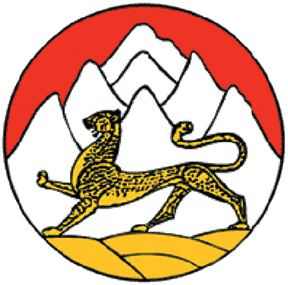                                         ПОСТАНОВЛЕНИЕГЛАВЫ АДМИНИСТРАЦИИ МЕСТНОГО САМОУПРАВЛЕНИЯ МАЛГОБЕКСКОГО СЕЛЬСКОГО ПОСЕЛЕНИЯ МОЗДОКСКОГО РАЙОНАРЕСПУБЛИКИ СЕВЕРНАЯ ОСЕТИЯ-АЛАНИЯ363714,РСО-Алания Моздокский район с.Малгобек, ул. Советская, 33 тел.\факс 97-5-10           № 14                                                                                                          от 18.08.2020г.О внесении изменений и дополнений в постановление Главы Администрации местного самоуправления Малгобекского сельского поселения Моздокского района РСО – Алания от 02.03.2020 г. № 7 «Об утверждении Административного регламента предоставления муниципальной услуги «Выдача разрешения на выполнение  авиационных работ, парашютных прыжков, демонстрационных подъемов привязных аэростатов над населенным пунктом – Малгобекское сельское поселение Моздокского района РСО – Алания, а также посадки (взлета) на расположенные  в границах Малгобекского сельского поселения Моздокского района РСО – Алания площадки, сведения о которых не опубликованы в документах аэронавигационной информации»Рассмотрев  Протест  в порядке надзора на административный регламент предоставления муниципальной услуги  прокуратуры Моздокского района  от 05.08.2020 г. № 19-2020/689, в соответствии  с Федеральными законами от 06.10.2003 г.  № 131-ФЗ «Об общих принципах организации местного самоуправления в Российской Федерации», от 27.07.2010 г. № 210-ФЗ «Об организации предоставления государственных и муниципальных услуг», в целях приведения  нормативного правового акта в соответствие  с требованиями ст. 11.1 Федерального закона от 27.07.2010 г. № 210-ФЗ «Об организации предоставления государственных и муниципальных услуг»п о с т а н о в л я ю:1. Внести в постановление Главы Администрации местного самоуправления Малгобекского сельского поселения Моздокского района РСО – Алания от 02.03.2020 г. № 7 «Об утверждении Административного регламента предоставления  муниципальной услуги «Выдача разрешения на выполнение авиационных работ, парашютных прыжков, демонстрационных полетов воздушных судов, полетов беспилотных летательных аппаратов, подъемов привязных аэростатов над населенным пунктом - Малгобекское сельское поселение Моздокского района РСО - Алания, а также посадки (взлета) на расположенные в границах Малгобекского сельского поселения Моздокского района РСО – Алания площадки, сведения о которых не опубликованы в документах  аэронавигационной информации» (далее – Административный регламент) следующие  дополнения:1.1. Пункт  5.2  раздела 5 Административного регламента дополнить подпунктами 8, 9,10 следующего содержания:8) нарушение срока или порядка выдачи документов по результатам предоставления муниципальной услуги;9) приостановление предоставления муниципальной услуги, если основания приостановления не предусмотрены федеральными законами и принятыми в соответствии с ними иными нормативными правовыми актами Российской Федерации, законами и принятыми в соответствии с ними иными нормативными правовыми актами Республики Северная Осетия - Алания, муниципальными правовыми актами. В указанном случае досудебное (внесудебное) обжалование заявителем решений и действий (бездействия) многофункционального центра, работника многофункционального центра возможно в случае, если на многофункционального центра, решения и действия (бездействие) которого обжалуются, возложена функция по предоставлению соответствующих муниципальных услуг в полном объеме в порядке, определенном частью 1.3 статьи 16 Федерального закона от 27.07.2010 г. № 210-ФЗ;10) требование у заявителя при предоставлении муниципальной услуги документов или информации, отсутствие и (или) недостоверность которых не указывались при первоначальном отказе в приеме документов, необходимых для предоставления муниципальной услуги, либо в предоставлении муниципальной, за исключением случаев, предусмотренных пунктом 4 части 1 статьи 7 Федерального закона от 27.07.2010 г. № 210-ФЗ. В указанном случае досудебное (внесудебное) обжалование заявителем решений и действий (бездействия) многофункционального центра, работника многофункционального центра возможно в случае, если на многофункциональный центр, решения и действия (бездействие) которого обжалуются, возложена функция по предоставлению соответствующих муниципальных услуг в полном объеме в порядке, определенном частью 1.3 статьи 16 Федерального закона от 27.07.2010 г. № 210-ФЗ.        2. Настоящее постановление вступает в силу  с момента его официального опубликования (обнародования)  путем размещения на стенде в  здании  Администрации местного самоуправления Малгобекского сельского поселения по адресу: РСО - Алания, Моздокский  район, с. Малгобек, ул. Советская, 33 и на официальном сайте (http://www.ams-malgobek.ru/  Администрации Малгобекского сельского поселения в информационно – телекоммуникационной сети «Интернет».        3.  Контроль исполнения  настоящего постановления  оставляю за собой.    Глава АМС Малгобекского    сельского поселения	З.Кусов